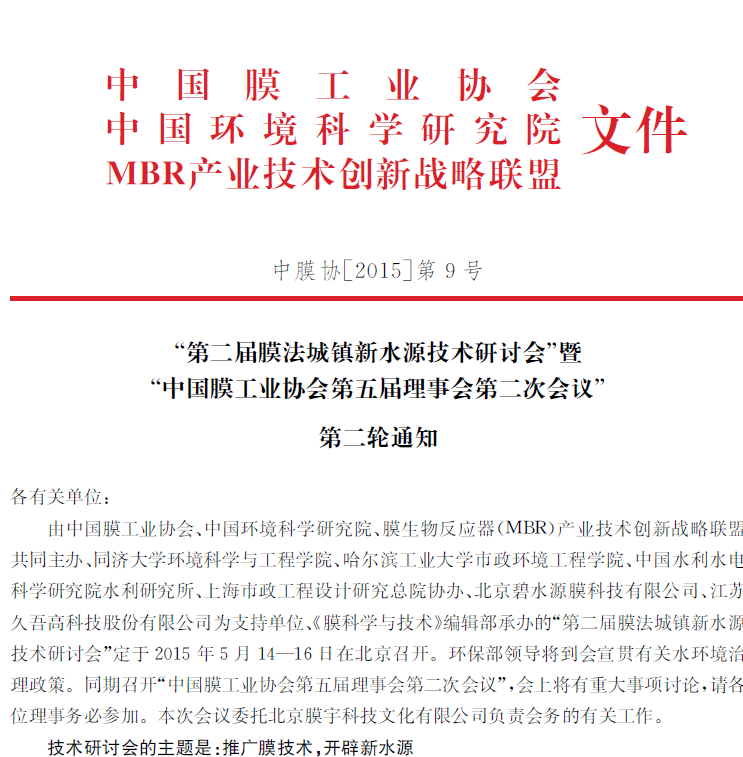 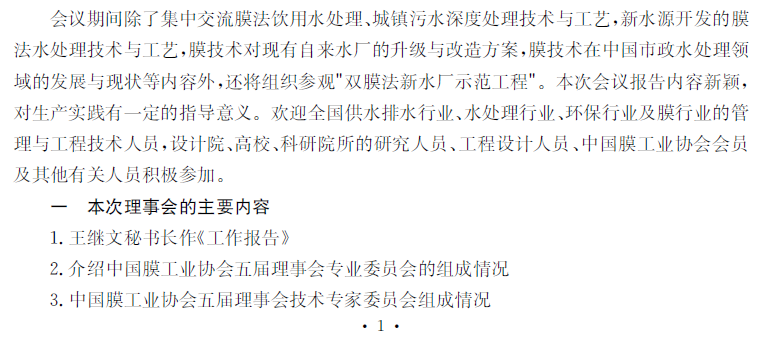 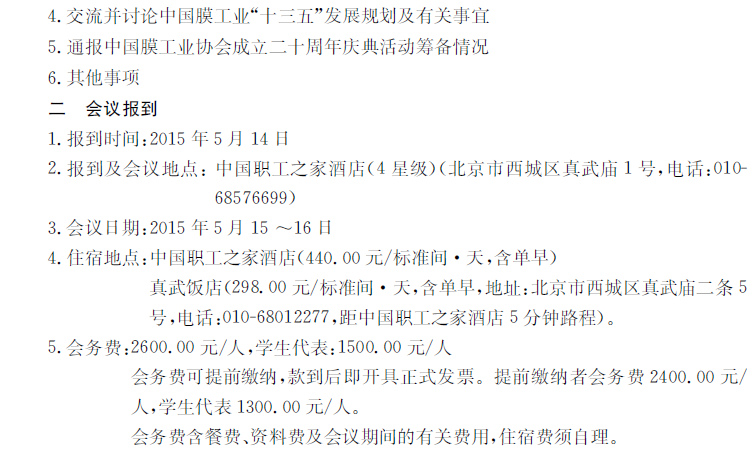 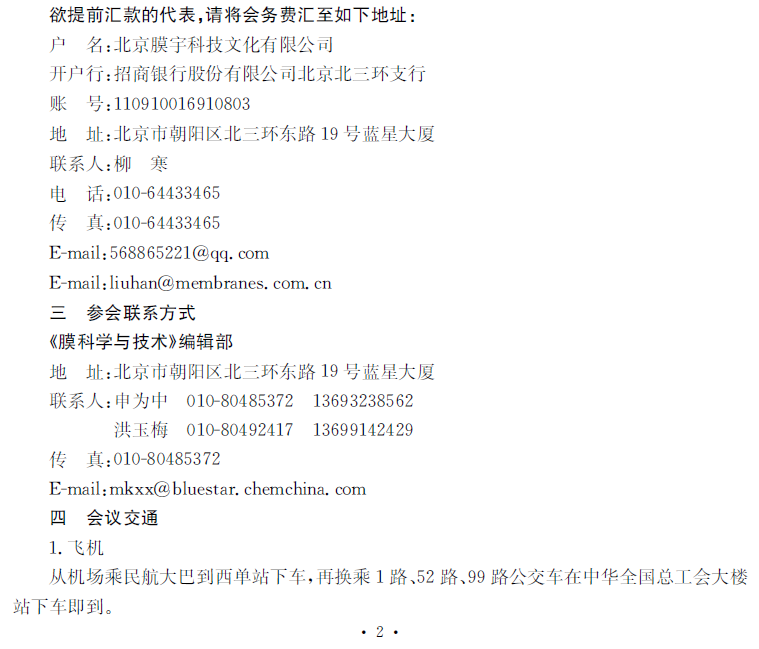 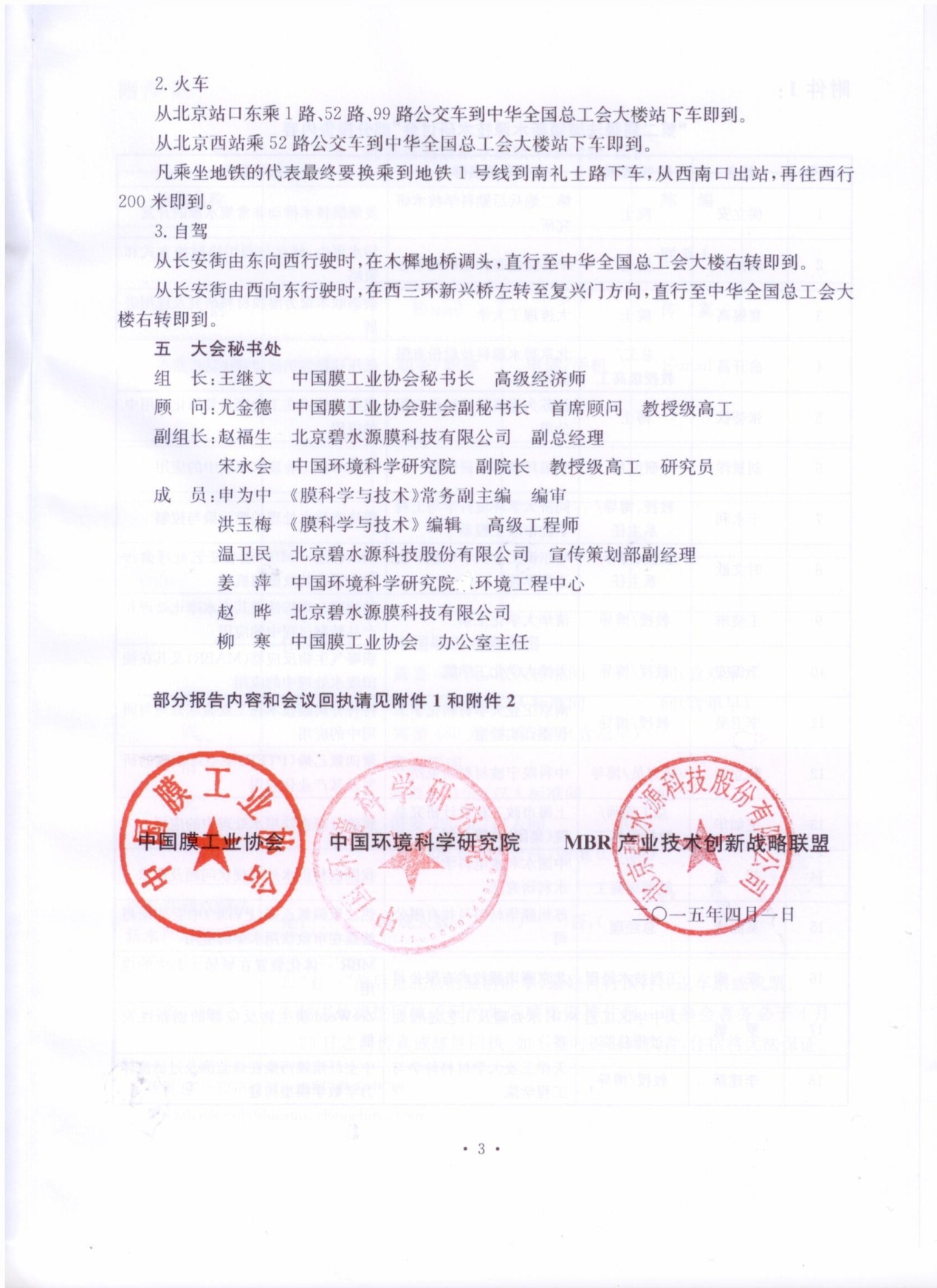 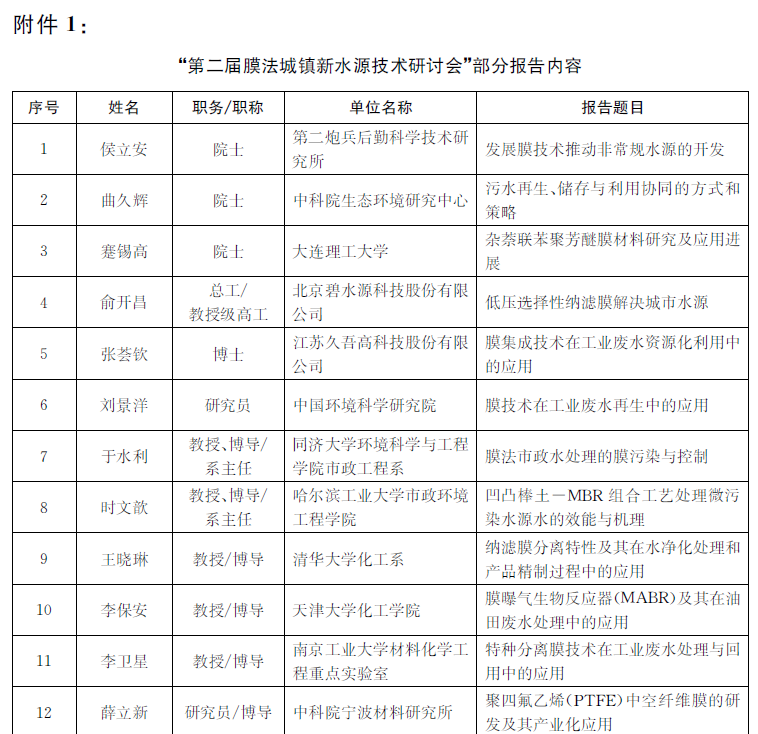 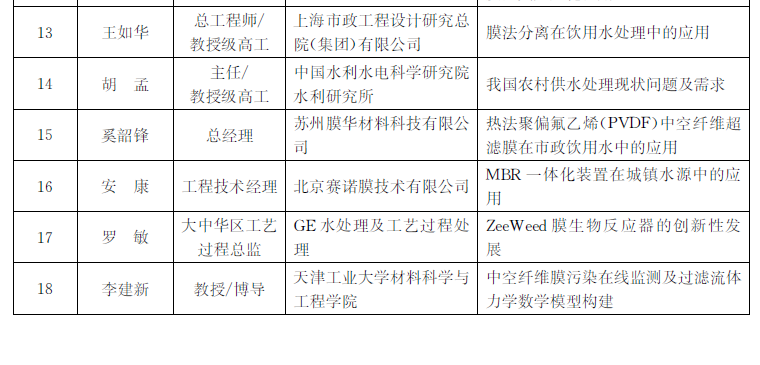 附件2：“第二届膜法城镇新水源技术研讨会”回执传真：010-80485372注明“申为中”收E-mail:mkxx@bluestar.chemchina.com 单位名称邮　编通讯地址联系人电　　话E-mail传　真参会代表姓名性 别职务/职称电话/手机E-mailE-mail住宿情况住宿地点：A:  中国职工之家酒店需要480元/双人标准间        间（含双早）需要440元/双人标准间        间（含单早）需要480元/大床房间（含双早）B：真武饭店需要290元/双人标准间        间需要290元/单人间        间（如果可与别人合住，请填0.5间）住宿地点：A:  中国职工之家酒店需要480元/双人标准间        间（含双早）需要440元/双人标准间        间（含单早）需要480元/大床房间（含双早）B：真武饭店需要290元/双人标准间        间需要290元/单人间        间（如果可与别人合住，请填0.5间）住宿地点：A:  中国职工之家酒店需要480元/双人标准间        间（含双早）需要440元/双人标准间        间（含单早）需要480元/大床房间（含双早）B：真武饭店需要290元/双人标准间        间需要290元/单人间        间（如果可与别人合住，请填0.5间）住宿地点：A:  中国职工之家酒店需要480元/双人标准间        间（含双早）需要440元/双人标准间        间（含单早）需要480元/大床房间（含双早）B：真武饭店需要290元/双人标准间        间需要290元/单人间        间（如果可与别人合住，请填0.5间）住宿地点：A:  中国职工之家酒店需要480元/双人标准间        间（含双早）需要440元/双人标准间        间（含单早）需要480元/大床房间（含双早）B：真武饭店需要290元/双人标准间        间需要290元/单人间        间（如果可与别人合住，请填0.5间）是否参观双膜法新水厂示范工程是：  （参观人数：   ）          否：（ ）是：  （参观人数：   ）          否：（ ）是：  （参观人数：   ）          否：（ ）是：  （参观人数：   ）          否：（ ）是：  （参观人数：   ）          否：（ ）备注“五一”前后是北京的旅游旺季，最好自行预订往返车票或机票。秘书处将按回执返回的先后顺序安排住宿。请参会者务必于4月20日之前传真或邮件回执，如不按时返回回执者，住宿将无法保证。“五一”前后是北京的旅游旺季，最好自行预订往返车票或机票。秘书处将按回执返回的先后顺序安排住宿。请参会者务必于4月20日之前传真或邮件回执，如不按时返回回执者，住宿将无法保证。“五一”前后是北京的旅游旺季，最好自行预订往返车票或机票。秘书处将按回执返回的先后顺序安排住宿。请参会者务必于4月20日之前传真或邮件回执，如不按时返回回执者，住宿将无法保证。“五一”前后是北京的旅游旺季，最好自行预订往返车票或机票。秘书处将按回执返回的先后顺序安排住宿。请参会者务必于4月20日之前传真或邮件回执，如不按时返回回执者，住宿将无法保证。“五一”前后是北京的旅游旺季，最好自行预订往返车票或机票。秘书处将按回执返回的先后顺序安排住宿。请参会者务必于4月20日之前传真或邮件回执，如不按时返回回执者，住宿将无法保证。